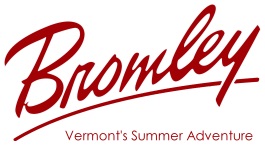 Group LoginBromley – Vermont’s Summer Adventure is excited to offer the Group Login for summer 2018. Group Login gives you direct access to our e-store where you can purchase All Day Mountain Adventure Passes for only $33 per person. These passes are for guests 48” and taller. Guests under 48” can purchase a pass at the ticket window for $25.Password –15sum#vrpa.Hours & ScheduleWeekends & Holidays:  May 26 – June 12 and September 8 - October 8
(Park is Open on Memorial Day, Labor Day & Columbus Day)
Daily:  June 15 - September 3 
Hours:  Daily 10:30 am to 5 pm
Saturdays in July and August:  10:30 am to 5:30 pm